				IMSW 2014: the schedule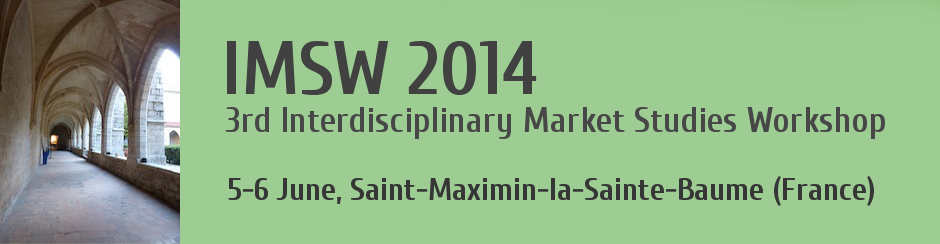 Thursday 5 JuneTrack ATrack B9.00-9.10Introduction: Kimberly CHONG, Susi GEIGER, Hans KJELLBERG, Alexandre MALLARDIntroduction: Kimberly CHONG, Susi GEIGER, Hans KJELLBERG, Alexandre MALLARD9.10-9.40Group SessionGroup Session9.45-11.15CM1. “Concerning” markets 1. Towards sustainable markets Chair: Ronika CHAKRABARTIDebbie HARRISON Using multiple market devices-in-the-making in environmental market constructionSerafim AGROGIANNIS Making Headways with Sustainability?: Mainstreaming Sustainability Issues in the SPP Market Annmarie RYAN, John FINCH, Arts Revitalizing Cities, Narratives and PerformationNS. Narratives in the construction of market actors and productsChair: Zsuzsanna VARGHABernard COVA, Robert SALLE, Lionel SITZThe role of microdiscursive practices in shaping markets: The genericization of brand names Anne JOURDAIN Shaping the Art and Craft Market through narratives11.15-11.45Coffe breakCoffe break11.45-12.45Keynote 1. Jane GUYER: Transitions in Personhood and the Consumer Price Index: The Example of “Shelter” Keynote 1. Jane GUYER: Transitions in Personhood and the Consumer Price Index: The Example of “Shelter” 13.00-14.00LunchLunch14.15-15.45AM. Agencing marketsChair: Bernard COVADaniel NEYLAND, Sveta MILYAEVACan Markets Solve Problems? On building a market for privacySuvi NENONEN, Kaj STORBACKA Market shaping capabilities:a managerial perspective on the power to shape markets – Vera EHRENSTEIN Trust devices or the selective engineering of « good governance » in DRC’s forests NP. Narratives in prescriptionChair: Luis ARAUJOSidonie NAULIN,The Production of Narratives. The Case of the Gastronomic Market – Jean-Samuel BEUSCART, Kevin MELLET, Marie TRESPEUCH OCR in the Restaurant Industry: An Ambivalent Takeover. Joanne ENTWISTLE Knowing and sensing in high fashion retailing15.45-16.15Coffe breakCoffe break16.15-17.45CM2. “Concerning” markets 2. Value and values in marketsChair: Guus DIXDomen BADJE, Pilar ROJAS-GAVIRIA Investigating Hybrid Transaction Networks: The Case of Philanthropic Crowd-LendingRebecca REUBER, Anna MORGAN-THOMAS,Communicating moral legitimacy through socio-material practices –Claes-Fredrik HELGESSON Agencing in tangled situations: The case of dividing restaurant bills among friends. F1. Framing the consumer as a market subject 1.Chair : Jean-Samuel BEUSCARTTrine PALLESEN, Rasmus Ploug JENLE, Remaking the Elasticity of Consumer Wants Alain NADAI, Catherine GRANDCLEMENT, Smart grids demonstration and the responsive electricity consumerJohan NILSSON ”We can know it for you wholesale – Market researchers as market-makers”17.45-20.00BreakBreak20.00DinnerDinnerFriday 6 June Track ATrack B8.30-10.00DA. Markets as dynamic agencementsChair: Winfred ONYASJeppe Trolle LINNET In Defense of Context: Problematizing "emergence" as an analytical dogmaCéline CHOLEZ, Pascale TROMPETTE ‘Economic Circuits’ :A Sociology of  day-to-day market arrangements. The small-scale economic fish circuit in Madagascar Ronika CHAKRABARTI, Katy MASON Market Empowerment - for Six Days Only:  An exploration of the empowerment of market actors to constitute, perform and dismantle Durga Puja MarketsMS. The construction of market subjects - EmpowermentChair: Catherine GRANDCLEMENTRobert KNEGT Has market subjectivity been created in legal practices?Elizabeth GULLEDGE, Barbara TOWNLEY, Philip ROSCOE,Acquiring an economic habitus: the role of calculation in learning ‘the rules of the game’Guus DIX Charting human performance: Gantt’s Man Record Chart as a material power/knowledge device 10.00-10.30Coffe breakCoffe break10.30-11.30NM1. Narratives in market making 1.Chair : Phil ROSCOEGillian HOPKINSON, Mohammed CHEDED, Ante-narrative struggle in market making. Kristian BONDO HANSEN Narrating the Financial Market: Contrarian Speculation, Crowd Psychology and Popular CultureNM2. Narratives in market making 2.Chair: Daniel NEYLANDLuis ARAUJO, Katy MASON, Martin SPRING Expectations and Foresight as Market Shaping Devices: the case of driverless cars –Thomas BEAUVISAGE, Kevin MELLET Narratives and quality conventions in the market for social media marketing 11.35-12.35Keynote 2. Don SLATER: Ambiguous goods as market devices: the case of smart homes and connected housesKeynote 2. Don SLATER: Ambiguous goods as market devices: the case of smart homes and connected houses12.45-13.45LunchLunch13.45-15.15MD. Numbers, graphs, algorithms as market devicesChair: Debbie HARRISONStefan SCHWARTZKOPF Give me a Rating Scale and I will create a Market around it: How Numbers Make and Unmake Markets for Advertising CommunicationsDonald MACKENZIE A Sociology of Algorithms: High-Frequency Trading, Boundary Work and History’s TracesGian Marco CAMPAGNOLO, POLLOCK Neil, WILLIAMS Robin Simple graphs in business settings F2. Framing the consumer as a market subject 2.Chair : Pascale TROMPETTEZsuzsanna VARGHA Conversation stoppers: constructing consumer Attitudes to Risk in UK wealth managementWinfred I. ONYAS, Luis ARAUJO The making of a Mobile Money market agencement: examining the MTN Uganda platform –Oskar KORKMAN, Suvi NENONEN, Kaj STORBACKA The impact of consumption practices and objects on market dynamics: Case photography and beer 15.15-15.35Concluding group sessionConcluding group session15.40-16.15Workshop conclusionWorkshop conclusion16.30Bus departure for Aix TGV railway station and Marseilles Provence AirportBus departure for Aix TGV railway station and Marseilles Provence Airport